Об утверждении списков граждан, состоящих на учете нуждающихсяв улучшении жилищных условийв администрации городского поселения Андра на 2020 годВ соответствии со ст. 56 Жилищного Кодекса Российской Федерации, законом Ханты-Мансийского автономного округа-Югры от 06.07.2005  № 57-оз «О регулировании отдельных жилищных отношений в Ханты-Мансийском автономном округе-Югре», решением Совета депутатов городского поселения Андра от 07.11.2007 № 35 «Об утверждении Положения о порядке признания граждан малоимущими в целях обеспечения жилыми помещениями по договорам социального найма и организации учета граждан в качестве нуждающихся в жилых помещениях», решением Общественной жилищной комиссии при администрации городского поселения Андра от 01.04.2020г. № 6:1. Утвердить список граждан, состоящих на учете нуждающихся в улучшении жилищных условий в администрации городского поселения Андра по состоянию на 01.04.2020г., согласно приложению.2. Обнародовать постановление посредством размещения в информационно-телекоммуникационной сети Интернет на официальном сайте администрации муниципального образования городское поселения Андра, по адресу www.andra-mo.ru.3.  Настоящее постановление вступает в силу с момента его подписания.4.  Контроль за выполнением постановления оставляю за собой.Глава городского поселения Андра                                                                            Н.В. Жук Согласовано:начальник организационно-правового отделаадминистрации городского поселения Андра                                                О.С. Дворникова                                    Исполнитель:главный специалист по ГО и ЧС отдела обеспечения жизнедеятельности,управления муниципальным имуществом, землеустройства администрациигородского поселения Андра                                                                                 Е.А. СеменоваЛист рассылки:1. ОПО – 2 экз.2. ООЖУМИЗ – 1 экз.Приложениек постановлению администрации городского поселения Андра от 01.04.2020 № 63Список граждан, состоящих на учете нуждающихся в улучшении жилищных условий в администрации городского поселения Андра по состоянию на 01.04.2020 года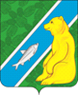 АДМИНИСТРАЦИЯГОРОДСКОГО ПОСЕЛЕНИЯ   АНДРАОктябрьского районаХанты- Мансийского автономного округа – ЮгрыПОСТАНОВЛЕНИЕАДМИНИСТРАЦИЯГОРОДСКОГО ПОСЕЛЕНИЯ   АНДРАОктябрьского районаХанты- Мансийского автономного округа – ЮгрыПОСТАНОВЛЕНИЕАДМИНИСТРАЦИЯГОРОДСКОГО ПОСЕЛЕНИЯ   АНДРАОктябрьского районаХанты- Мансийского автономного округа – ЮгрыПОСТАНОВЛЕНИЕАДМИНИСТРАЦИЯГОРОДСКОГО ПОСЕЛЕНИЯ   АНДРАОктябрьского районаХанты- Мансийского автономного округа – ЮгрыПОСТАНОВЛЕНИЕАДМИНИСТРАЦИЯГОРОДСКОГО ПОСЕЛЕНИЯ   АНДРАОктябрьского районаХанты- Мансийского автономного округа – ЮгрыПОСТАНОВЛЕНИЕАДМИНИСТРАЦИЯГОРОДСКОГО ПОСЕЛЕНИЯ   АНДРАОктябрьского районаХанты- Мансийского автономного округа – ЮгрыПОСТАНОВЛЕНИЕАДМИНИСТРАЦИЯГОРОДСКОГО ПОСЕЛЕНИЯ   АНДРАОктябрьского районаХанты- Мансийского автономного округа – ЮгрыПОСТАНОВЛЕНИЕАДМИНИСТРАЦИЯГОРОДСКОГО ПОСЕЛЕНИЯ   АНДРАОктябрьского районаХанты- Мансийского автономного округа – ЮгрыПОСТАНОВЛЕНИЕАДМИНИСТРАЦИЯГОРОДСКОГО ПОСЕЛЕНИЯ   АНДРАОктябрьского районаХанты- Мансийского автономного округа – ЮгрыПОСТАНОВЛЕНИЕАДМИНИСТРАЦИЯГОРОДСКОГО ПОСЕЛЕНИЯ   АНДРАОктябрьского районаХанты- Мансийского автономного округа – ЮгрыПОСТАНОВЛЕНИЕ«01»апреля2020г.№63пгт. Андрапгт. Андрапгт. Андрапгт. Андрапгт. Андрапгт. Андрапгт. Андрапгт. Андрапгт. Андрапгт. Андра№очередиФ.И.О. заявителяСостав семьи(Ф.И.О., родственные отношения, возраст)Место работы, занимаемая должностьАдрес занимаемого помещенияДата подачи заявленияОснование постановки на учет1Силина (Хохлова) АнтонинаАнатольевна 1963 г.р.-Пенсионерка-19.02.2013г.ст. 10 закона ХМАО-Югры от 06.07.2005 № 57-оз «О регулировании отдельных жилищных отношений в ХМАО-Югре»